COATESVILLE SCHOOL PERSON SPECIFICATION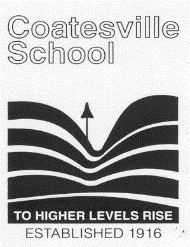 Positions available: 	Scale A Permanent positions Yr 1-6 (tbc)					Scale A Fixed-term positions Yr 1-6 (tbc)Teachers are expected to fulfil the 12 dimensions of the Practising Teacher Criteria from the Education Council & the Interim Professional Standards for TeachersClassroom requirements:Passion and enthusiasm for learningOpenness to new learning Commitment to inquiry into own teaching practiceEffective teaching practice – especially literacy & mathematics programmesEffective use of digital technology Formative assessment & inquiry learning knowledge Effective communication with staff, students and parentsPlease state any other curriculum or personal strengths in your CV.Potential leadership opportunities:Please state in your CV any previous experience with leadership roles; curriculum strengths; potential areas of leadership; and/or any strong educational passions or interests.Leadership units may be available for successful applicants. Timeline for appointmentsWednesday 27 September 		Applications close (3pm)  Friday 29 September	Candidates advised of shortlisting   Monday 2 – Wed 4 October *		Interviews conducted (or earlier by arrangement)					Referees contactedThursday 5 October **		Successful candidates notified					Unsuccessful candidates notified * Or by negotiation as we understand it is the school holidays ** Or earlier if at all possiblePositions commence January 2018Thank you – we look forward to receiving your application.Richard Johnson (Principal)